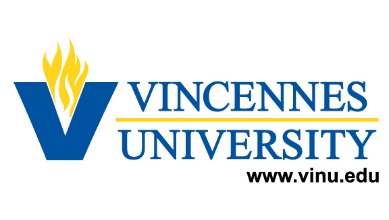 Office of Disability Services
Student Questionnaire & Request for Academic Accommodations
Which life activities does your disability make difficult?Which classroom activities does your disability impact?
Did you receive accommodations at your high school or previous college?  If so, what accommodations did you use?____________________________________________________________________________________________________________________________________________________________________________________________________________________________________________________________What accommodations are you requesting to use associated with your VU classes?____________________________________________________________________________________________________________________________________________________________________________________________________________________________________________________________How many letters of accommodations do you need?  (1 per class)  _______________________Have you used assistive technology (AT)?  If so, please list the AT you have used.Do you require accessible furniture in your classrooms?		YES		NOAdjustable tables?								YES		NOArmless chairs?								YES		NOWhich buildings and rooms will you need accessible furniture?The following accommodations may take up to 60 days to make arrangements.  It is important to schedule an appointment with the Director of Disability Services to discuss these services as soon as possible.Absence Verification							YES		NOAlternative Textbook Format						YES		NOAssistive Technology							YES		NOCaptioning									YES		NOCART Services								YES		NOSign Language Interpreter							YES		NOProfessor Notification and Release of InformationIf you are requesting accommodations for your classes, you are responsible for notifying your professors and discussing your accommodations each semester.  Once your accommodations are approved by Disability Services, a letter will be available for you to take to each of your professors.  Please provide a signature (electronic accepted) and today’s date if you agree that Disability Services may speak to and work with your professors and other university staff to set up appropriate services and accommodations for your classes.  _______________________________________________________________________________________
Student Signature								DateThank you for completing this student questionnaire.  Please submit to the Office of Disability Services.Jill SteeleDirector of Disability Services
ssteele@vinu.edu
Phone (812)888-4502  Fax (812)888-2087  NamePreferred NameStudent ID (A#)Date of BirthMobile Phone NumberPreferred EmailDo you participate in the COPE or Experience VU Program?Do you participate in the COPE or Experience VU Program?Do you participate in the COPE or Experience VU Program?Do you participate in the COPE or Experience VU Program?YESNODo you participate in the STEP Program?Do you participate in the STEP Program?Do you participate in the STEP Program?Do you participate in the STEP Program?YESNOHave you applied for scholarships?Have you applied for scholarships?Have you applied for scholarships?Have you applied for scholarships?YESNOWhat is your current GPA?What is your current GPA?What is your current GPA?What is your current GPA?Are you a Vocational Rehabilitation (VRS) client?Are you a Vocational Rehabilitation (VRS) client?Are you a Vocational Rehabilitation (VRS) client?Are you a Vocational Rehabilitation (VRS) client?YESNOIf you are a VRS client, what is the name and office location of your counselor?If you are a VRS client, what is the name and office location of your counselor?If you are a VRS client, what is the name and office location of your counselor?If you are a VRS client, what is the name and office location of your counselor?If you are a VRS client, what is the name and office location of your counselor?If you are a VRS client, what is the name and office location of your counselor?Please circle the programs/services you are familiar with at Vincennes University:Cope        Experience VU        STEP        Student Success Center        Counseling CenterPlease circle the programs/services you are familiar with at Vincennes University:Cope        Experience VU        STEP        Student Success Center        Counseling CenterPlease circle the programs/services you are familiar with at Vincennes University:Cope        Experience VU        STEP        Student Success Center        Counseling CenterPlease circle the programs/services you are familiar with at Vincennes University:Cope        Experience VU        STEP        Student Success Center        Counseling CenterPlease circle the programs/services you are familiar with at Vincennes University:Cope        Experience VU        STEP        Student Success Center        Counseling CenterPlease circle the programs/services you are familiar with at Vincennes University:Cope        Experience VU        STEP        Student Success Center        Counseling CenterWhich semester are you requesting accommodations: Which semester are you requesting accommodations: FALLSPRINGSPRINGSUMMERbreathingYESNOconcentratingYESNOlearningYESNOreadingYESNOseeingYESNOhearingYESNOlisteningYESNOwalkingYESNOinteracting with othersYESNOsittingYESNOstandingYESNOperforming manual tasksYESNOspeakingYESNOcaring for yourselfYESNOother (please list)YESNOtestingYESNOtaking notesYESNOcomprehending reading assignmentsYESNOlistening to lecturesYESNOsitting near peopleYESNOparticipating in group workYESNOstaying awake in classYESNOsitting for a full class sessionYESNOmanipulating objectsYESNOtraveling to/from classYESNOmaneuvering in the classroomYESNOtolerating smells/odorsYESNOattending classYESNO